Accesso al sito eCivisCollegarsi all’indirizzo isernia.ecivis.it accedendo all’area personale con le proprie credenziali, con SPID o CIE (qualora siano previsti).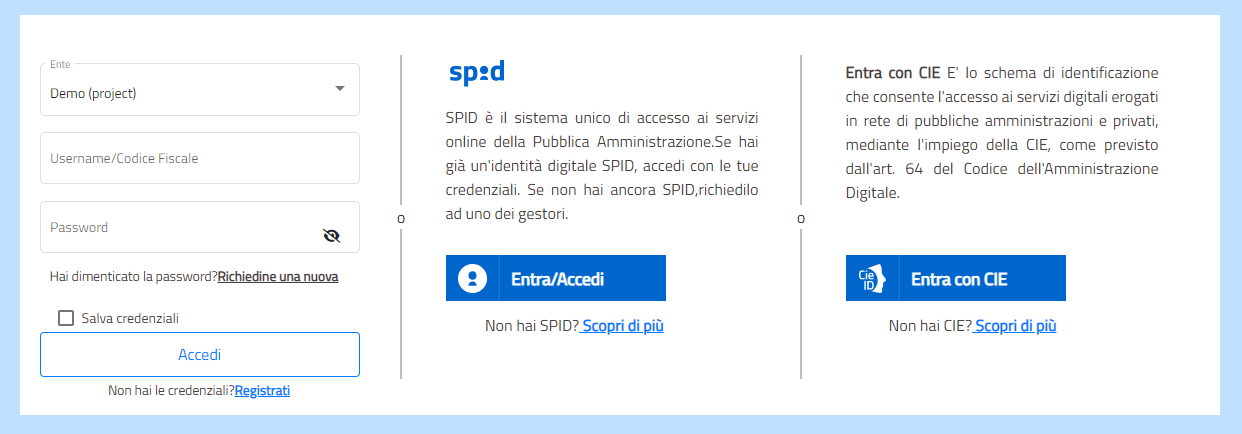 Se non si è dotati di credenziali perché nuovi iscritti, è possibile registrarsi premendo la scritta “Registrati” e compilando tutte le informazioni richieste, scegliendo la password che si intende usare. Richiesta Iscrizione ai serviziUna volta eseguito l’accesso, compare la schermata principale: cliccare sulla voce Moduli online.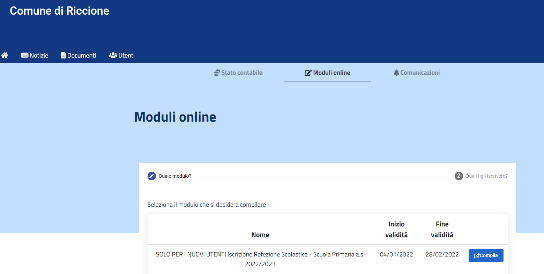 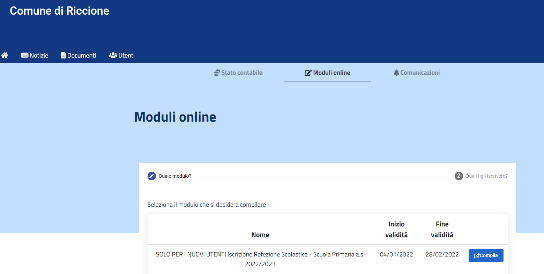 Inserimento figliUna volta scelta la domanda che si vuole compilare, compare la schermata con la scelta dei figli da inserire. Nel caso di domanda multi-figlio si devono inserire tutti i figli a carico: la domanda è contestuale per tutti i figli.Cliccare poi sul tasto Procedi.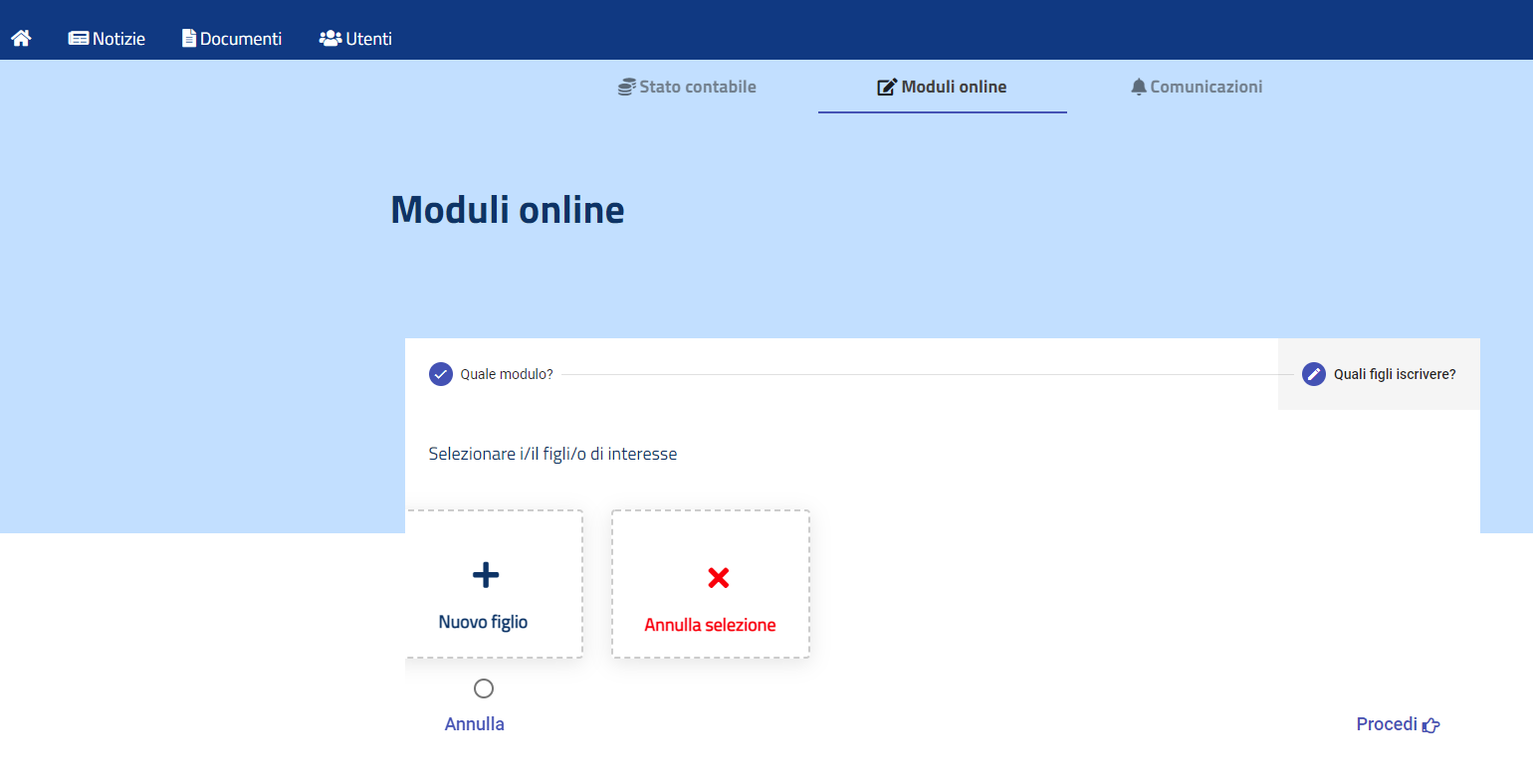 Compilazione domandaUna volta aperta la domanda va compilata in tutti i suoi campi. Nel caso non abbiate compilato un campo obbligatorio, il sistema non Vi farà inviare la domanda ma sottolineerà i campi mancanti in rosso.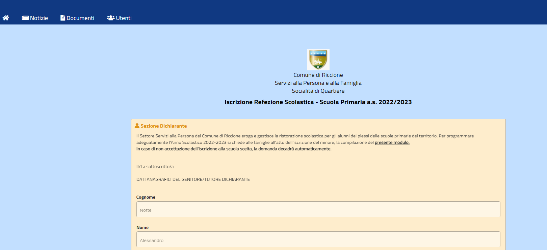 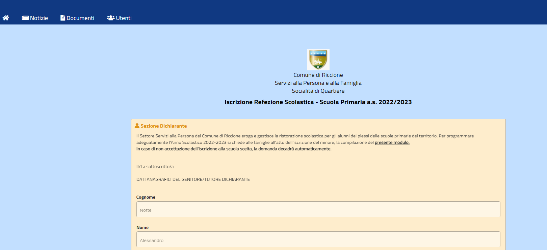 Invio della domandaOra la domanda può essere inviata col tasto invia domanda.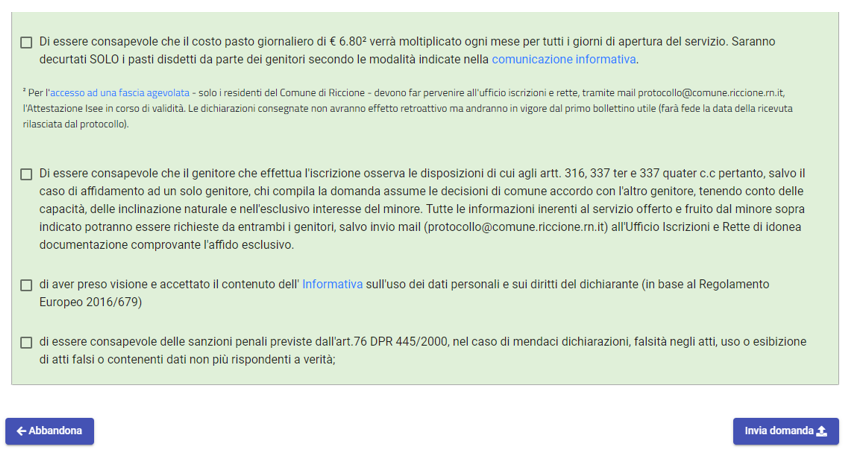 Controllo delle domanda inviateUna volta inviata la domanda si potrà verificarne lo stato. 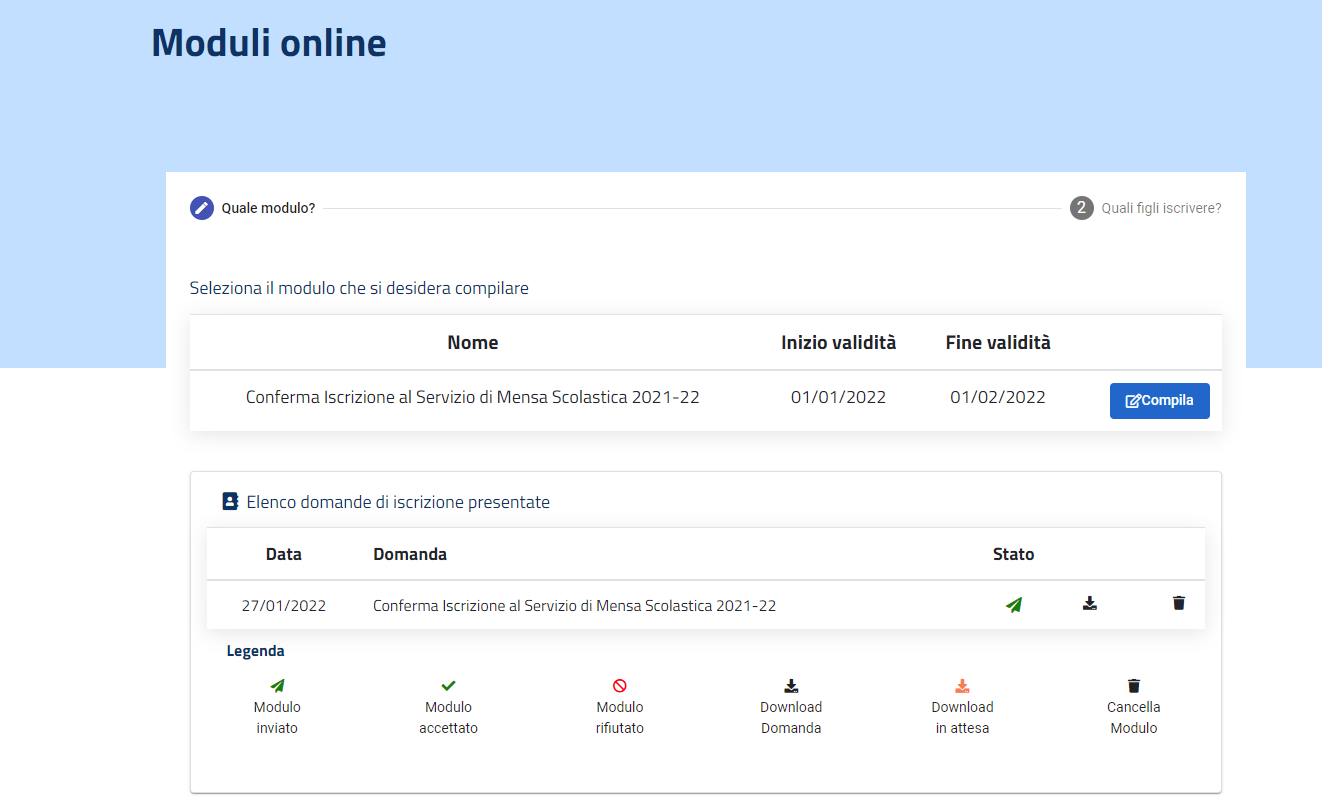 